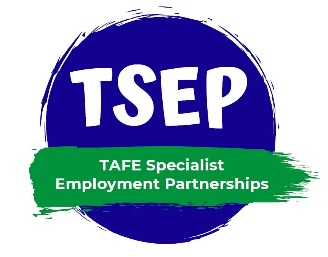 Expression of Interest for TAFETAFE Specialist Employment Partnerships (TSEP) TAFE PARTNER: __________________________________________Thank you for your interest in being part of this exciting pilot program.To assist us to identify the best possible partner for this new project, please provide details below.ORGANISATION NAME: __________________________________________________________CONTACT DETAILSName:		_________________________________Position:	_________________________________Phone:		_________________________________Are you authorised to make decisions on behalf of your organisation and able to sign the MOU?Yes / NoFor questions and to submit your EOI, please contact:     or                     Thank you,<Name>Second pagePlease provide a brief description about your organisation, and outline your interest in being involved with TSEP (limit 300 words)Please describe your expertise and/or strategies you will use in supporting people with disability into POST-STUDY employment (limit 500 words)Please describe your capacity to build relationships with a broad range of industries offering appropriate TERTIARY-level positions (limit 300 words)Please confirm that you have read and understood the information about TSEP provided in the cover letter and are committed to the key principles of the TSEP model (limit 300 words)Noting that this is proposed as a long-term partnership that over time will build into a financially viable proposition for a Disability Service provider by increasing registrations and employment outcomesReferring to the TSEP consultant position description, please describe how you will ensure that a suitably skilled consultant will be selected (200 words)Please outline your proposed commitment to servicing an initial TSEP agreement period of at least 12 months (with option to renew)
(limit 200 words)<TAFE to insert specifics relevant to the local partnership e.g. days per week/campus locations/team alignment/reporting expectations>Any additional supporting information e.g. testimonials, performance data or ratings, other? (Limit 300 words)